Title of the Paper (18pt)AUTHOR SURNAME, Name1, AUTHOR SURNAME, Name 2,   … (Times new roman 12 pt)1Institution1, 2 Institution2  (Times new roman 12 pt)presentingauthor@eposta.com.tr  (Times new roman 12 pt)PURPOSETimes new roman 10Max. 250 chatactersINTRODUCTIONThe importance of the subject, uses of the topic literature survey, etc…Times new roman 102000-3000 chatactersThe cited work will be designated with superscript numbers.eg: in Çelik’s research1EXPERIMENTAL  Material Times new roman 10150-250 chatactersMethodTimes new roman 10Max. 150-250 chatactersEXPERIMENTAL RESULTS AND DISCUSSIONSTimes new roman 10700-1000 chatactersFigures and Tables Table 1. Comparison of the cyrstallinity of PP and PET fibres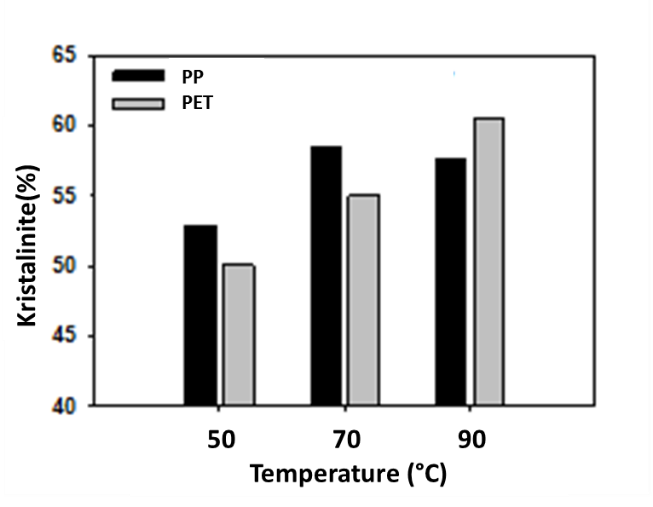 Figure 1. Comparison of the cyrstallinity of PP and PET fibresCONCLUSIONSTimes new roman 10250-500 chatactersSUGGESTIONF FOR FURTHER WORK Times new roman 10Max. 250 chatactersACKNOWLEDGEMENTS/SOURCES OF FUNDINGTimes new roman 10250 chatactersLITERATUREIn alphabetical order according to the Author surname. Periodicals:Author Surname, Initians of the Author. Year.  “Title of the paper”, Journal Name, Vol (No), page Numbers.Eg: Çelik, E. J. 1986. “Crystallinity of PET fibers”, Textile Research Journal, 104, 269-274.Book:Author Surname, Initians of the Author. Year.  Book Title. Place of Publication: Publisher.  Eg:Kılıç, S. 2008. Crystallinity of PET fibers. Ankara: TÜBİTAK Yayınları.Materials from Internet web pages:“Title”. Name of the internet web pages. Internet web address, Latest Access date: Day month Year.Eg:“Crystallinity of PET fibers”. LPAE Dergisi.
http://www.lpae.com/news/2012/10/physi
Latest Access date: 15 December 2018.500C700C900CPPPET